第十三届中国加工贸易产品博览会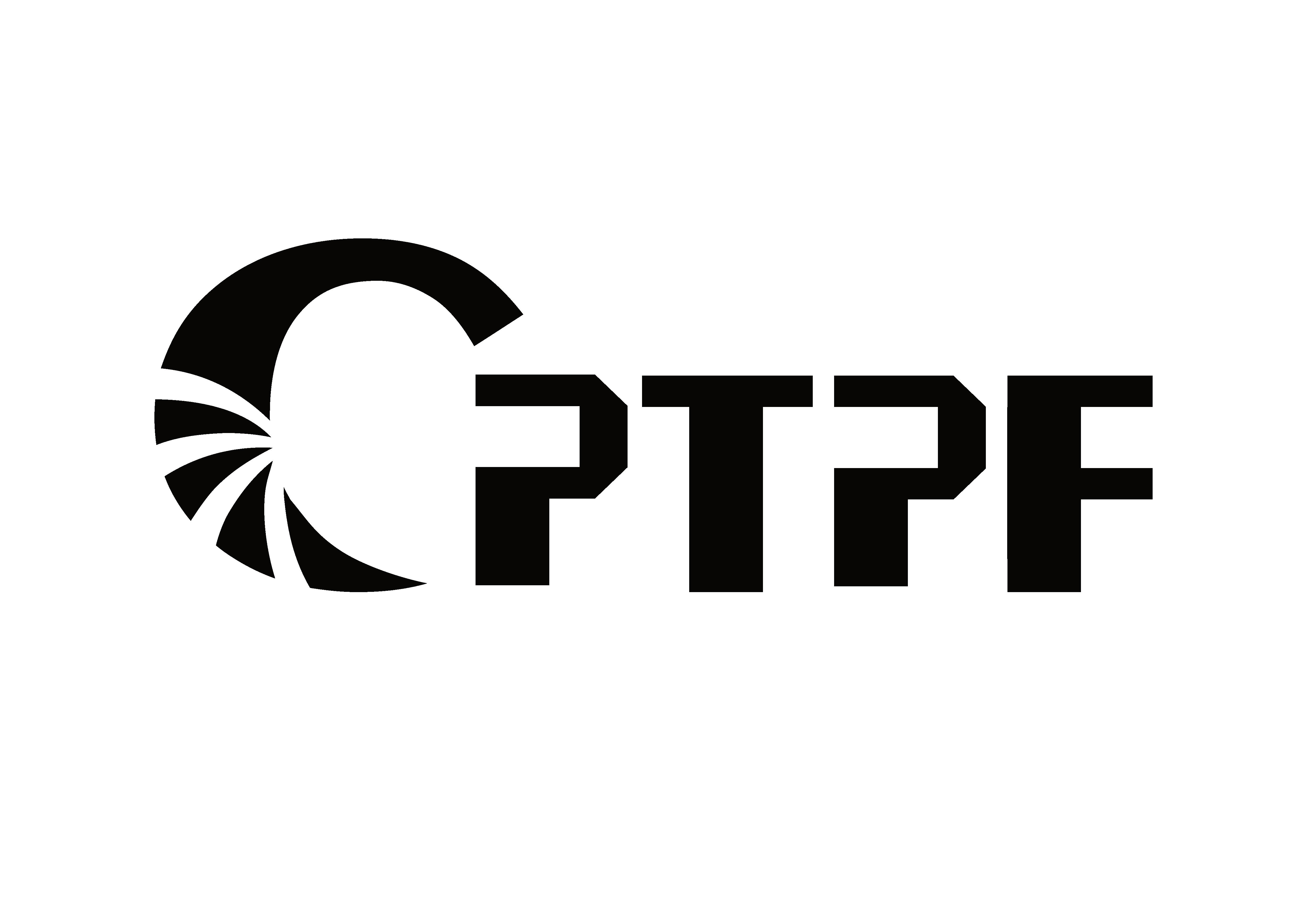 参展商申请表注：1. 表中“参展商信息”将用于展位楣板及会刊制作。每家企业一份表格，所有参展人员姓名均须填写，以便制作证件。请参展企业在报名截止日期2021年8月31日前将word电子表和PDF扫描盖章版及营业执照PDF扫描件交所在地商务主管部门（可咨询秘书处）汇总，统一报组委会秘书处。秘书处咨询电话：86-769-22817270  22817307。展会时间：2021年11月25—28日    展会地点: 广东现代国际展览中心展会时间：2021年11月25—28日    展会地点: 广东现代国际展览中心展会时间：2021年11月25—28日    展会地点: 广东现代国际展览中心展会时间：2021年11月25—28日    展会地点: 广东现代国际展览中心展会时间：2021年11月25—28日    展会地点: 广东现代国际展览中心展会时间：2021年11月25—28日    展会地点: 广东现代国际展览中心参展商信息参展商信息参展商信息参展商信息参展商信息参展商信息企业名称*中文英文投资国别(地区)*企业地址*企业官网企业联系方式*电话电子邮箱企业联系方式*传真邮编企业简介*参展展品/服务信息参展展品/服务信息参展展品/服务信息参展展品/服务信息参展展品/服务信息参展展品/服务信息参展展区*（只选一项） 主题展（ 加工贸易梯度转移商机展         粤港澳大湾区工业设计展   RCEP国家专题展） 国际智能移动终端及电子消费品展   国际潮流服装服饰及鞋帽展   国际玩具及婴童用品展             国际时尚家居用品展   国际特色食品展                   国际电子商务及物流展 主题展（ 加工贸易梯度转移商机展         粤港澳大湾区工业设计展   RCEP国家专题展） 国际智能移动终端及电子消费品展   国际潮流服装服饰及鞋帽展   国际玩具及婴童用品展             国际时尚家居用品展   国际特色食品展                   国际电子商务及物流展 主题展（ 加工贸易梯度转移商机展         粤港澳大湾区工业设计展   RCEP国家专题展） 国际智能移动终端及电子消费品展   国际潮流服装服饰及鞋帽展   国际玩具及婴童用品展             国际时尚家居用品展   国际特色食品展                   国际电子商务及物流展 主题展（ 加工贸易梯度转移商机展         粤港澳大湾区工业设计展   RCEP国家专题展） 国际智能移动终端及电子消费品展   国际潮流服装服饰及鞋帽展   国际玩具及婴童用品展             国际时尚家居用品展   国际特色食品展                   国际电子商务及物流展 主题展（ 加工贸易梯度转移商机展         粤港澳大湾区工业设计展   RCEP国家专题展） 国际智能移动终端及电子消费品展   国际潮流服装服饰及鞋帽展   国际玩具及婴童用品展             国际时尚家居用品展   国际特色食品展                   国际电子商务及物流展展位需求*（免展位费） 标准摊位：        个（最多1-2个）   光地：        平方米（最多36平方米） 标准摊位：        个（最多1-2个）   光地：        平方米（最多36平方米） 标准摊位：        个（最多1-2个）   光地：        平方米（最多36平方米） 标准摊位：        个（最多1-2个）   光地：        平方米（最多36平方米） 标准摊位：        个（最多1-2个）   光地：        平方米（最多36平方米）展品名称*品牌产品图片*(图片像素不小于800*600，附于表后，注明产品名称，不少于5张)(图片像素不小于800*600，附于表后，注明产品名称，不少于5张)联系人*联系人*联系人*联系人*联系人*联系人*姓名*职务*手机*电子邮箱参展人员姓名*代表签署（公司盖章）：                                                   日    期：       年     月    日       代表签署（公司盖章）：                                                   日    期：       年     月    日       代表签署（公司盖章）：                                                   日    期：       年     月    日       代表签署（公司盖章）：                                                   日    期：       年     月    日       代表签署（公司盖章）：                                                   日    期：       年     月    日       代表签署（公司盖章）：                                                   日    期：       年     月    日       